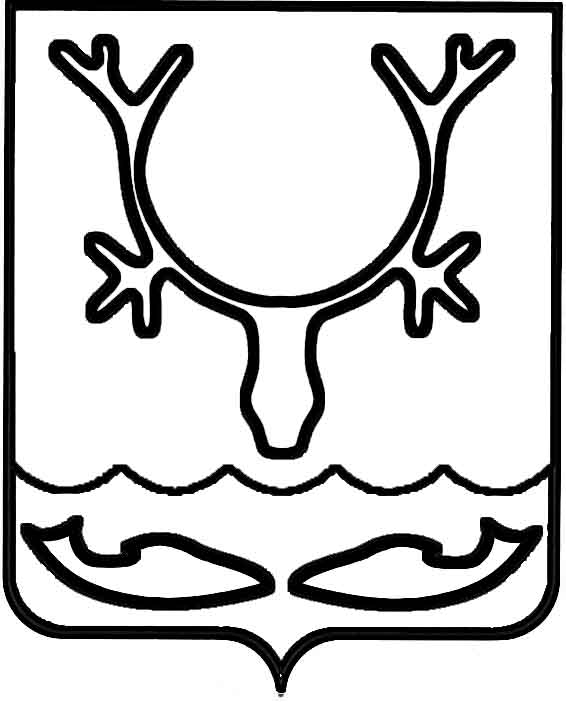 Администрация муниципального образования
"Городской округ "Город Нарьян-Мар"ПОСТАНОВЛЕНИЕО внесении изменений в постановление Администрации МО "Городской округ "Город Нарьян-Мар" от 31.08.2018 № 585 
"Об утверждении муниципальной программы муниципального образования "Городской округ "Город Нарьян-Мар" "Поддержка отдельных категорий граждан муниципального образования "Городской округ "Город Нарьян-Мар"В соответствии со статьей 179 Бюджетного кодекса Российской Федерации, постановлением Администрации МО "Городской округ "Город Нарьян-Мар" 
от 10.07.2018 № 453 "Об утверждении порядка разработки, реализации и оценки эффективности муниципальных программ МО "Городской округ "Город Нарьян-Мар", 
постановлением Администрации муниципального образования "Городской округ "Город Нарьян-Мар" от 15.05.2023 № 704 "О Порядке составления проекта бюджета муниципального образования "Городской округ "Город Нарьян-Мар" на очередной финансовый год и плановый период", постановлением Администрации муниципального образования "Городской округ "Город Нарьян-Мар" от 26.04.2024 № 659 "Об утверждении Перечня муниципальных программ муниципального образования "Городской округ "Город Нарьян-Мар" на 2025 год и плановый период 2026 и 2027 годов" Администрация муниципального образования "Городской округ "Город Нарьян-Мар"П О С Т А Н О В Л Я Е Т:1. Внести изменения в приложение к постановлению Администрации МО "Городской округ "Город Нарьян-Мар" от 31.08.2018 № 585 "Об утверждении муниципальной программы муниципального образования "Городской округ
"Город Нарьян-Мар" "Поддержка отдельных категорий граждан муниципального образования "Городской округ "Город Нарьян-Мар" согласно Приложению 
к настоящему постановлению.2. Настоящее постановление вступает в силу со дня его подписания 
и подлежит официальному опубликованию.Приложениек постановлению Администрациимуниципального образования"Городской округ "Город Нарьян-Мар"от 21.06.2024 № 896Изменения в приложение к постановлению Администрации МО "Городской округ "Город Нарьян-Мар" от 31.08.2018 № 585 "Об утверждении муниципальной программы муниципального образования "Городской округ "Город Нарьян-Мар" "Поддержка отдельных категорий граждан муниципального образования 
"Городской округ "Город Нарьян-Мар"1.	Строки "Сроки и этапы реализации муниципальной программы" и "Объемы и источники финансирования муниципальной программы" паспорта муниципальной программы муниципального образования "Городской округ "Город Нарьян-Мар" "Поддержка отдельных категорий граждан муниципального образования "Городской округ "Город Нарьян-Мар" (далее – Программа) изложить в следующей редакции:"".2. В столбце 2 Строки "Ожидаемые результаты реализации муниципальной программы" слова "к 2026 году" заменить словами "к 2027 году".3. Раздел 5 "Сроки и этапы реализации Программы" изложить в новой редакции:"Программа реализуется в срок с 2019 по 2027 годы. Этапы реализации Программы не выделяются.".4. Строки "Сроки и этапы реализации подпрограммы" и "Объемы и источники финансирования подпрограммы" паспорта Подпрограммы 1 "Поддержка отдельных категорий граждан" Программы (далее – Подпрограмма 1) изложить в новой редакции:"".5. Раздел 1.5 "Сроки и этапы реализации подпрограммы" изложить в новой редакции: "Подпрограмма 1 реализуется в сроки с 2019 по 2027 год.". 6. Строки "Сроки и этапы реализации подпрограммы" и "Объемы и источники финансирования подпрограммы" паспорта Подпрограммы 2 " Пенсионное обеспечение отдельных категорий граждан" Программы (далее – Подпрограмма 2) изложить 
в новой редакции:"".7. В столбце 2 Строки "Ожидаемые результаты реализации подпрограммы" слова "к 2026 году" заменить словами "к 2027 году".8. Раздел 1.5 "Сроки и этапы реализации подпрограммы" изложить в новой редакции: "Подпрограмма 2 реализуется в сроки с 2019 по 2027 год.".9. Приложение 1 к Программе изложить в новой редакции:"Приложение 1
к программеПеречень 
целевых показателей муниципальной программы муниципального 
образования "Городской округ "Город Нарьян-Мар" "Поддержка 
отдельных категорий граждан муниципального образования 
"Городской округ "Город Нарьян-Мар"Ответственный исполнитель: управление организационно-информационного обеспечения Администрации муниципального образования "Городской округ "Город Нарьян-Мар"".10. Приложение 2 к Программе изложить в новой редакции:"Приложение 2
к программе Ресурсное обеспечение
реализации муниципальной программы муниципального образования "Городской округ "Город Нарьян-Мар" 
"Поддержка отдельных категорий граждан муниципального образования "Городской округ "Город Нарьян-Мар" Ответственный исполнитель: управление организационно-информационного обеспечения Администрации муниципального образования "Городской округ "Город Нарьян-Мар" ". 11. Приложение 3 к Программе изложить в новой редакции:"Приложение 3к программеПеречень 
мероприятий муниципальной программы муниципального образования "Городской округ 
"Город Нарьян-Мар" "Поддержка отдельных категорий граждан муниципального образования "Городской округ "Город Нарьян-Мар" ________________________________________________(наименование муниципальной программы)Ответственный исполнитель: управление организационно-информационного обеспечения Администрации муниципального образования "Городской округ "Город Нарьян-Мар"".21.06.2024№896И.о. главы города Нарьян-Мара А.Н. БережнойСроки и этапы реализации муниципальной программы2019-2027Объемы и источники финансирования муниципальной программыОбщий объем финансирования Программы за счет средств бюджета муниципального образования "Городской округ "Город Нарьян-Мар" (далее – городской бюджет) –                        400 532,18766 тыс. рублей, в том числе по годам:2019 год – 38 346,3 тыс. руб.;2020 год – 40 564,7 тыс. руб.;2021 год – 41 175,40000 тыс. руб.;2022 год – 43 660,37775 тыс. руб.;2023 год – 49 858,20991 тыс. руб.;2024 год – 47 976,80000 тыс. руб.;2025 год – 46 164,80000 тыс. руб.; 2026 год – 46 392,80000 тыс. руб.;2027 год – 46 392,80000 тыс. руб.Сроки и этапы реализации подпрограммы2019-2027Объемы и источники финансирования подпрограммыОбщий объем финансирования Подпрограммы 1 за счет средств городского бюджета – 60 754,90991 тыс. рублей, 
в том числе по годам:2019 год – 4 041,0 тыс. руб.;2020 год – 5 480,0 тыс. руб.;2021 год – 5 791,70000 тыс. руб.;2022 год – 6 424,70000 тыс. руб.;2023 год – 12 137,90991 тыс. руб.;2024 год – 7 964,90000 тыс. руб.;2025 год – 6 152,90000 тыс. руб.;2026 год – 6 380,90000 тыс. руб.;2027 год – 6 380,90000 тыс. руб.Ожидаемые результаты реализации подпрограммыК 2027 году:- доля отдельных категорий граждан, получивших социальную поддержку, к общему числу граждан, обратившихся за поддержкой, должна составить 97%;- уровень охвата граждан, имеющих право и обратившихся за оказанием разовой материальной помощи, должен составить 90%.Сроки и этапы реализации подпрограммы2019-2027Объемы и источники финансирования подпрограммыОбщий объем финансирования Подпрограммы 2 за счет средств городского бюджета – 339 777,27775 тыс. рублей, 
в том числе по годам:2019 год – 34 305,3 тыс. руб.;2020 год – 35 084,7 тыс. руб.;2021 год – 35 383,7000 тыс. руб.;2022 год – 37 235,67775 тыс. руб.;2023 год – 37 720,30000 тыс. руб.;2024 год – 40 011,90000 тыс. руб.;2025 год – 40 011,90000 тыс. руб.;2026 год – 40 011,90000 тыс. руб.;2027 год – 40 011,90000 тыс. руб.НаименованиеЕдиница измеренияЗначения целевых показателей 
муниципальной программы муниципального образования "Городской округ "Город Нарьян-Мар" "Поддержка отдельных категорий граждан муниципального образования "Городской округ "Город Нарьян-Мар"Значения целевых показателей 
муниципальной программы муниципального образования "Городской округ "Город Нарьян-Мар" "Поддержка отдельных категорий граждан муниципального образования "Городской округ "Город Нарьян-Мар"Значения целевых показателей 
муниципальной программы муниципального образования "Городской округ "Город Нарьян-Мар" "Поддержка отдельных категорий граждан муниципального образования "Городской округ "Город Нарьян-Мар"Значения целевых показателей 
муниципальной программы муниципального образования "Городской округ "Город Нарьян-Мар" "Поддержка отдельных категорий граждан муниципального образования "Городской округ "Город Нарьян-Мар"Значения целевых показателей 
муниципальной программы муниципального образования "Городской округ "Город Нарьян-Мар" "Поддержка отдельных категорий граждан муниципального образования "Городской округ "Город Нарьян-Мар"Значения целевых показателей 
муниципальной программы муниципального образования "Городской округ "Город Нарьян-Мар" "Поддержка отдельных категорий граждан муниципального образования "Городской округ "Город Нарьян-Мар"Значения целевых показателей 
муниципальной программы муниципального образования "Городской округ "Город Нарьян-Мар" "Поддержка отдельных категорий граждан муниципального образования "Городской округ "Город Нарьян-Мар"Значения целевых показателей 
муниципальной программы муниципального образования "Городской округ "Город Нарьян-Мар" "Поддержка отдельных категорий граждан муниципального образования "Городской округ "Город Нарьян-Мар"Значения целевых показателей 
муниципальной программы муниципального образования "Городской округ "Город Нарьян-Мар" "Поддержка отдельных категорий граждан муниципального образования "Городской округ "Город Нарьян-Мар"Значения целевых показателей 
муниципальной программы муниципального образования "Городской округ "Город Нарьян-Мар" "Поддержка отдельных категорий граждан муниципального образования "Городской округ "Город Нарьян-Мар"НаименованиеЕдиница измеренияБазовый 2017 год2019 год2020 год2021 год2022 год2023 год2024 год2025 год2026 год2027 годАБ12345678910Подпрограмма 1 "Поддержка отдельных категорий граждан" Подпрограмма 1 "Поддержка отдельных категорий граждан" Подпрограмма 1 "Поддержка отдельных категорий граждан" Подпрограмма 1 "Поддержка отдельных категорий граждан" Подпрограмма 1 "Поддержка отдельных категорий граждан" Подпрограмма 1 "Поддержка отдельных категорий граждан" Подпрограмма 1 "Поддержка отдельных категорий граждан" Подпрограмма 1 "Поддержка отдельных категорий граждан" Подпрограмма 1 "Поддержка отдельных категорий граждан" Подпрограмма 1 "Поддержка отдельных категорий граждан" Подпрограмма 1 "Поддержка отдельных категорий граждан" Подпрограмма 1 "Поддержка отдельных категорий граждан" Общее количество граждан, получающих 
в отчетном году дополнительные меры социальной поддержки 
на постоянной основечел.946845857856834743295296297298Доля отдельных категорий граждан, получивших социальную поддержку, 
к общему числу граждан, обратившихся за поддержкой%97979797979797979797Уровень охвата граждан, имеющих право и обратившихся за оказанием разовой материальной помощи%90909090909090909090Подпрограмма 2 "Пенсионное обеспечение отдельных категорий граждан"Подпрограмма 2 "Пенсионное обеспечение отдельных категорий граждан"Подпрограмма 2 "Пенсионное обеспечение отдельных категорий граждан"Подпрограмма 2 "Пенсионное обеспечение отдельных категорий граждан"Подпрограмма 2 "Пенсионное обеспечение отдельных категорий граждан"Подпрограмма 2 "Пенсионное обеспечение отдельных категорий граждан"Подпрограмма 2 "Пенсионное обеспечение отдельных категорий граждан"Подпрограмма 2 "Пенсионное обеспечение отдельных категорий граждан"Подпрограмма 2 "Пенсионное обеспечение отдельных категорий граждан"Подпрограмма 2 "Пенсионное обеспечение отдельных категорий граждан"Подпрограмма 2 "Пенсионное обеспечение отдельных категорий граждан"Подпрограмма 2 "Пенсионное обеспечение отдельных категорий граждан"Доля граждан, получающих выплаты пенсии (доплаты 
к пенсии) 
за выслугу лет, замещавших должности муниципальной службы 
и выборные должности местного самоуправления, к общему числу обратившихся 
за выплатой%100100100100100100100100100100Наименование муниципальной программы(подпрограммы)Источник финансированияОбъем финансирования, тыс. рублейОбъем финансирования, тыс. рублейОбъем финансирования, тыс. рублейОбъем финансирования, тыс. рублейОбъем финансирования, тыс. рублейОбъем финансирования, тыс. рублейОбъем финансирования, тыс. рублейОбъем финансирования, тыс. рублейОбъем финансирования, тыс. рублейОбъем финансирования, тыс. рублейНаименование муниципальной программы(подпрограммы)Источник финансированияВсегов том числе:в том числе:в том числе:в том числе:в том числе:в том числе:в том числе:в том числе:в том числе:Наименование муниципальной программы(подпрограммы)Источник финансированияВсего2019год2020год2021год2022год2023год2024год2025год2026год2027годАБ12345678910Муниципальная программа муниципального образования "Городской округ "Город 
Нарьян-Мар" "Поддержка отдельных категорий граждан муниципального образования "Городской округ "Город 
Нарьян-Мар"Итого, в том числе:400 532,1876638 346,340 564,741 175,4000043 660,3777549 858,2099147 976,8000046 164,8000046 392,8000046 392,80000Муниципальная программа муниципального образования "Городской округ "Город 
Нарьян-Мар" "Поддержка отдельных категорий граждан муниципального образования "Городской округ "Город 
Нарьян-Мар"городской бюджет  400 532,1876638 346,340 564,741 175,4000043 660,3777549 858,2099147 976,8000046 164,8000046 392,8000046 392,80000Подпрограмма 1 "Поддержка отдельных категорий граждан"Итого, в том числе:60 754,909914 041,05 480,05 791,700006 424,7000012 137,909917 964,900006 152,900006 380,900006 380,90000Подпрограмма 1 "Поддержка отдельных категорий граждан"городской бюджет60 754,909914 041,05 480,05 791,700006 424,7000012 137,909917 964,900006 152,900006 380,900006 380,90000Подпрограмма 2       "Пенсионное обеспечение отдельных категорий граждан"Итого, в том числе:339 777,2777534 305,335 084,735 383,7000037 235,6777537 720,3000040 011,9000040 011,9000040 011,9000040 011,90000Подпрограмма 2       "Пенсионное обеспечение отдельных категорий граждан"городской бюджет339 777,2777534 305,335 084,735 383,7000037 235,6777537 720,3000040 011,9000040 011,9000040 011,9000040 011,90000Наименование направления (мероприятия)Источник финансированияОбъем финансирования, тыс. рублейОбъем финансирования, тыс. рублейОбъем финансирования, тыс. рублейОбъем финансирования, тыс. рублейОбъем финансирования, тыс. рублейОбъем финансирования, тыс. рублейОбъем финансирования, тыс. рублейОбъем финансирования, тыс. рублейОбъем финансирования, тыс. рублейОбъем финансирования, тыс. рублейНаименование направления (мероприятия)Источник финансированияВсегов том числе:в том числе:в том числе:в том числе:в том числе:в том числе:в том числе:в том числе:в том числе:Наименование направления (мероприятия)Источник финансированияВсего201920202021202220232024202520262027Подпрограмма 1 "Поддержка отдельных категорий граждан"Подпрограмма 1 "Поддержка отдельных категорий граждан"Подпрограмма 1 "Поддержка отдельных категорий граждан"Подпрограмма 1 "Поддержка отдельных категорий граждан"Подпрограмма 1 "Поддержка отдельных категорий граждан"Подпрограмма 1 "Поддержка отдельных категорий граждан"Подпрограмма 1 "Поддержка отдельных категорий граждан"Подпрограмма 1 "Поддержка отдельных категорий граждан"Подпрограмма 1 "Поддержка отдельных категорий граждан"Подпрограмма 1 "Поддержка отдельных категорий граждан"Подпрограмма 1 "Поддержка отдельных категорий граждан"Подпрограмма 1 "Поддержка отдельных категорий граждан"1.1. Основное мероприятие: выплаты, осуществляемые 
в рамках предоставления мер поддержки отдельным категориям гражданИтого, в том числе:60 754,909914 041,05 480,05 791,700006 424,7000012 137,909917 964,900006 152,900006 380,900006 380,900001.1. Основное мероприятие: выплаты, осуществляемые 
в рамках предоставления мер поддержки отдельным категориям граждангородской бюджет60 754,909914 041,05 480,05 791,700006 424,7000012 137,909917 964,900006 152,900006 380,900006 380,900001.1.1. Единовременная денежная выплата гражданам, которые награждаются Почетной грамотой МО "Городской округ "Город Нарьян-Мар"Итого, в том числе:795,0000090,090,090,0000090,0000075,0000090,0000090,0000090,0000090,000001.1.1. Единовременная денежная выплата гражданам, которые награждаются Почетной грамотой МО "Городской округ "Город Нарьян-Мар"городской бюджет795,0000090,090,090,0000090,0000075,0000090,0000090,0000090,0000090,000001.1.2. Единовременная денежная выплата гражданам, которым присваивается звание "Ветеран города 
Нарьян-Мара"Итого, в том числе:582,0000075,075,072,0000060,0000060,0000060,0000060,0000060,0000060,000001.1.2. Единовременная денежная выплата гражданам, которым присваивается звание "Ветеран города 
Нарьян-Мара"городской бюджет582,0000075,075,072,0000060,0000060,0000060,0000060,0000060,0000060,000001.1.3. Выплаты гражданам, которым присвоено звание "Почетный гражданин города Нарьян-Мара"Итого, в том числе:20 940,000001 600,02 680,02 640,000002 480,000002 140,000002 200,000002 320,000002 440,000002 440,000001.1.3. Выплаты гражданам, которым присвоено звание "Почетный гражданин города Нарьян-Мара"городской бюджет20 940,000001 600,02 680,02 640,000002 480,000002 140,000002 200,000002 320,000002 440,000002 440,000001.1.4. Выплаты гражданам, награжденным знаком отличия "За заслуги перед городом Нарьян-Маром"Итого, в том числе:6 798,0000045,0513,0549,00000729,00000786,00000909,000001 017,000001 125,000001 125,000001.1.4. Выплаты гражданам, награжденным знаком отличия "За заслуги перед городом Нарьян-Маром"городской бюджет6 798,0000045,0513,0549,00000729,00000786,00000909,000001 017,000001 125,000001 125,000001.1.5. Подписка на общественно-политическую газету Ненецкого автономного округа "Няръяна вындер" лицам, имеющим право 
на бесплатную подпискуИтого, в том числе:14 903,284261 281,01 462,01 345,700001 360,700001 970,284261 870,900001 870,900001 870,900001 870,900001.1.5. Подписка на общественно-политическую газету Ненецкого автономного округа "Няръяна вындер" лицам, имеющим право 
на бесплатную подпискугородской бюджет14 903,284261 281,01 462,01 345,700001 360,700001 970,284261 870,900001 870,900001 870,900001 870,900001.1.6. Единовременная выплата лицам, уволенным 
в запас после прохождения военной службы по призыву в Вооруженных Силах Российской ФедерацииИтого, в том числе:5 790,00000675,0450,0885,00000525,00000795,00000615,00000615,00000615,00000615,000001.1.6. Единовременная выплата лицам, уволенным 
в запас после прохождения военной службы по призыву в Вооруженных Силах Российской Федерациигородской бюджет5 790,00000675,0450,0885,00000525,00000795,00000615,00000615,00000615,00000615,000001.1.7. Единовременная материальная помощьИтого, в том числе:1 775,00000275,0210,0210,00000180,00000180,00000180,00000180,00000180,00000180,000001.1.7. Единовременная материальная помощьгородской бюджет1 775,00000275,0210,0210,00000180,00000180,00000180,00000180,00000180,00000180,000001.1.8. Единовременная денежная выплата отдельным категориям граждан, принимавших участие в специальной военной операции 
на территориях Донецкой Народной Республики, Луганской Народной Республики и Украины, 
и членам их семейИтого, в том числе:2 265,000000,00,00,000001 000,000001 265,00000----1.1.8. Единовременная денежная выплата отдельным категориям граждан, принимавших участие в специальной военной операции 
на территориях Донецкой Народной Республики, Луганской Народной Республики и Украины, 
и членам их семейгородской бюджет2 265,000000,00,00,000001 000,000001 265,00000----1.1.9 Дополнительные меры социальной поддержки 
в связи с проведением специальной военной операцииИтого, в том числе:6 906,62565----4 866,625652 040,000000,000000,000000,000001.1.9 Дополнительные меры социальной поддержки 
в связи с проведением специальной военной операциигородской бюджет6 906,62565----4 866,625652 040,000000,000000,000000,000001.2. Основное мероприятие: организационно-информационное обеспечение мероприятия 
в рамках предоставления мер поддержки отдельным категориям гражданИтого, в том числе:Без финансирования0,00,00,000000,000000,000000,000000,000000,000000,000001.2. Основное мероприятие: организационно-информационное обеспечение мероприятия 
в рамках предоставления мер поддержки отдельным категориям граждангородской бюджетБез финансирования0,00,00,000000,000000,000000,000000,000000,000000,000001.2.1. Информирование граждан о мерах предоставления поддержки 
в средствах массовой информации муниципалитетаИтого, в том числе:Без финансирования0,00,00,000000,000000,000000,000000,000000,000000,000001.2.1. Информирование граждан о мерах предоставления поддержки 
в средствах массовой информации муниципалитетагородской бюджетБез финансирования0,00,00,000000,000000,000000,000000,000000,000000,000001.2.2. Учет граждан, имеющих право на льготную подписку на общественно-политическую газету Ненецкого автономного округа "Няръяна вындер"Итого, в том числе:Без финансирования0,00,00,000000,000000,000000,000000,000000,000000,000001.2.2. Учет граждан, имеющих право на льготную подписку на общественно-политическую газету Ненецкого автономного округа "Няръяна вындер"городской бюджетБез финансирования0,00,00,000000,000000,000000,000000,000000,000000,000001.2.3. Организация заседаний комиссий по представлению материальной помощи, лицам, оказавшимся в трудной жизненной ситуацииИтого, в том числе:Без финансирования0,00,00,000000,000000,000000,000000,000000,000000,000001.2.3. Организация заседаний комиссий по представлению материальной помощи, лицам, оказавшимся в трудной жизненной ситуациигородской бюджетБез финансирования0,00,00,000000,000000,000000,000000,000000,000000,00000Итого по Подпрограмме 1 "Поддержка отдельных категорий граждан"Итого, в том числе:60 754,909914 041,05 480,05 791,700006 424,7000012 137,909917 964,900006 152,900006 380,900006 380,90000Итого по Подпрограмме 1 "Поддержка отдельных категорий граждан"городской бюджет60 754,909914 041,05 480,05 791,700006 424,7000012 137,909917 964,900006 152,900006 380,900006 380,90000Подпрограмма 2 "Пенсионное обеспечение отдельных категорий граждан"Подпрограмма 2 "Пенсионное обеспечение отдельных категорий граждан"Подпрограмма 2 "Пенсионное обеспечение отдельных категорий граждан"Подпрограмма 2 "Пенсионное обеспечение отдельных категорий граждан"Подпрограмма 2 "Пенсионное обеспечение отдельных категорий граждан"Подпрограмма 2 "Пенсионное обеспечение отдельных категорий граждан"Подпрограмма 2 "Пенсионное обеспечение отдельных категорий граждан"Подпрограмма 2 "Пенсионное обеспечение отдельных категорий граждан"Подпрограмма 2 "Пенсионное обеспечение отдельных категорий граждан"Подпрограмма 2 "Пенсионное обеспечение отдельных категорий граждан"Подпрограмма 2 "Пенсионное обеспечение отдельных категорий граждан"2.1. Основное мероприятие: выплата пенсий за выслугу летИтого, в том числе:339 777,2777534 305,335 084,735 383,7000037 235,6777537 720,3000040 011,9000040 011,9000040 011,9000040 011,900002.1. Основное мероприятие: выплата пенсий за выслугу летгородской бюджет339 777,2777534 305,335 084,735 383,7000037 235,6777537 720,3000040 011,9000040 011,9000040 011,9000040 011,900002.1.1. Пенсии за выслугу лет лицам, замещавшим должности муниципальной службы в муниципальном образовании "Городской округ "Город Нарьян-Мар"Итого, в том числе:293 410,5777530 223,431 163,331 066,3000032 745,5777532 920,4000033 822,9000033 822,9000033 822,9000033 822,900002.1.1. Пенсии за выслугу лет лицам, замещавшим должности муниципальной службы в муниципальном образовании "Городской округ "Город Нарьян-Мар"городской бюджет293 410,5777530 223,431 163,331 066,3000032 745,5777532 920,4000033 822,9000033 822,9000033 822,9000033 822,900002.1.2. Пенсии за выслугу лет к страховой пенсии 
по старости (инвалидности) лицам, замещавшим выборные должности в МО "Городской округ "Город Нарьян-Мар"Итого, в том числе:46 366,700004 081,93 921,44 317,400004 490,100004 799,900006 189,000006 189,000006 189,000006 189,000002.1.2. Пенсии за выслугу лет к страховой пенсии 
по старости (инвалидности) лицам, замещавшим выборные должности в МО "Городской округ "Город Нарьян-Мар"городской бюджет46 366,700004 081,93 921,44 317,400004 490,100004 799,900006 189,000006 189,000006 189,000006 189,000002.2. Основное мероприятие: организационные мероприятия 
по установлению выплаты пенсий за выслугу летИтого, в том числе:Без финансирования0,00,00,00000------2.2. Основное мероприятие: организационные мероприятия 
по установлению выплаты пенсий за выслугу летгородской бюджетБез финансирования0,00,00,00000------2.2.1. Организация заседаний комиссий по установлению стажа муниципальной службы, дающей право 
на пенсию за выслугу лет лицам, замещавшим должности муниципальной службы в органах местного самоуправления в муниципальном образовании "Городской округ "Город Нарьян-Мар"Итого, в том числе:Без финансирования0,00,00,00000------2.2.1. Организация заседаний комиссий по установлению стажа муниципальной службы, дающей право 
на пенсию за выслугу лет лицам, замещавшим должности муниципальной службы в органах местного самоуправления в муниципальном образовании "Городской округ "Город Нарьян-Мар"городской бюджетБез финансирования0,00,00,00000------Итого по Подпрограмме 2 "Пенсионное обеспечение отдельных категорий граждан"Итого, в том числе:339 777,2777534 305,335 084,735 383,7000037 235,6777537 720,3000040 011,9000040 011,9000040 011,9000040 011,90000Итого по Подпрограмме 2 "Пенсионное обеспечение отдельных категорий граждан"городской бюджет339 777,2777534 305,335 084,735 383,7000037 235,6777537 720,3000040 011,9000040 011,9000040 011,9000040 011,90000Всего по программеИтого, в том числе:400 532,1876638 346,340 564,741 175,4000043 660,3777549 858,2099147 976,8000046 164,8000046 392,8000046 392,80000Всего по программегородской бюджет400 532,1876638 346,340 564,741 175,4000043 660,3777549 858,2099147 976,8000046 164,8000046 392,8000046 392,80000